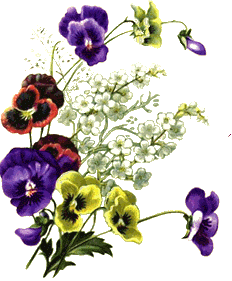 JÍDELNÍČEK ZŠ MŠEC15. 4. – 18. 4. 2019 Pondělí         Polévka: špenátová s vejci (1a,3)  15. 4.            Hl. jídlo: kuřecí nudličky s kukuřicí, rýže (1a)…………………………………………………………………………………………………………………………………………… Úterý         Polévka: kuřecí vývar s nudlemi (1a,9) 16. 4.          Hl. jídlo: boloňské špagety, sýr (1a,7,9)…………………………………………………………………………………………………………………………………………… Středa        Polévka: brokolicový krém (1a)  17. 4.          Hl. jídlo: vepřové maso na česneku, bramborový knedlík (1a,3,7)                                     ……………………………………………………………………………………………………………………………………………Čtvrtek                      VELIKONOČNÍ PRÁZDNINY 18. 4.                                 ……………………………………………………………………………………………………………………………………………Pátek:       19. 4.                                                   STÁTNÍ SVÁTEK……………………………………………………………………………………………………………………………………………Obsahuje alergeny: viz pokrmZměna jídelníčku vyhrazena!Přejeme dobrou chuť!Strava je určena k okamžité spotřebě!